Сумська міська радаVІIІ СКЛИКАННЯ XIV СЕСІЯРІШЕННЯвід 24 листопада 2021 року № 2498-МРм. СумиРозглянувши звернення громадянина, надані документи, відповідно до статей 12, 20, частини шостої статті 186 Земельного кодексу України, статті 50 Закону України «Про землеустрій», частини третьої статті 15 Закону України «Про доступ до публічної інформації», постанови Верховної Ради України                        від 15.09.2015 № 681-VIII «Про зміну і встановлення меж міста Суми і Сумського району Сумської області», протоколу засідання постійної комісії з питань архітектури, містобудування, регулювання земельних відносин, природокористування та екології Сумської міської ради від 04.01.2021 № 2, керуючись пунктом 34 частини першої статті 26 Закону України «Про місцеве самоврядування в Україні», Сумська міська рада  ВИРІШИЛА:Затвердити проект землеустрою щодо відведення земельної ділянки, змінити її цільове призначення із земель сільськогосподарського призначення                                        
«для ведення особистого селянського господарства» на землі житлової та громадської забудови «для будівництва і обслуговування житлового будинку, господарських будівель і споруд (присадибна ділянка)» за адресою: м. Суми,                         проїзд Дачний, 4, кадастровий номер 5924788700:01:002:1043, площею 0,0700 га, яка перебуває в приватній власності Ященка Віталія Михайловича на підставі витягу з Державного реєстру речових прав на нерухоме майно про реєстрацію права власності № 196044469 від 13.01.2020, реєстраційний номер об’єкта нерухомого майна 1974687359247.Сумський міський голова					      Олександр ЛИСЕНКОВиконавець: Клименко Юрій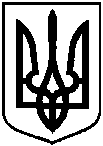 Про затвердження Ященку Віталію Михайловичу проекту землеустрою щодо відведення земельної ділянки та зміну її цільового призначення за адресою: м. Суми, проїзд Дачний, 4, площею 0,0700 га